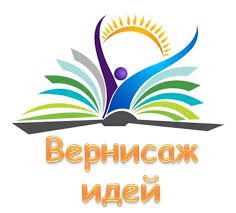 До 10.12.2020г. школа 37 продолжает принимать работы для  участия в  открытом городском конкурсе «Вернисаж семейных реликвий, открытий и изобретений в городе мастеров»На конкурс представляются исследовательские, творческие, индивидуальные и семейные проекты в номинациях: «Семейные реликвии»-рассказ о семейном экспонате: какой предмет, кому принадлежит, где и как сохранился, из какого материала, по какой технологии изготовлен, где его применяли или применяют, значимость семейной реликвии. «Истоки» -рассказ об изделии, изготовленном руками учащихся и связанном с историей родного края, традициями, бытом (кто изготовил, когда, как используется). «Эврика!» - изобретение или поделка, которые изготовлены учащимися и родителями по образцам, чертежам. Работы могут отражать быт народов Прикамья, приспособления труда, которыми пользовались наши предки, оригинальные приспособления, необходимые в хозяйстве,  производстве и досуге.  «Техническое изобретение»- авторские станки, приборы, инструменты.. «Робототехника» - образцы  автоматизированных технических систем: роботов-помощников, роботов-манипуляторов. «От идеи – к результату»- макет или модель  будущего проекта. «Графические и живописные полотна» - пейзажи, натюрморты, портреты, созданные и хранящиеся в семье, связанные с Пермским краем Подробная информация в Положении конкурса 